Application processIf you would like to find out more about working at Sedgehill School or if you would like to apply for one of our vacancies downloaded an application pack from our website: www.sedgehillschool.co.ukIt is important that all applicants follow the required application process for each post that it is advertised. CVs will not be accepted.SafeguardingSedgehill School is committed to safeguarding and promoting the welfare of our students and staff. All staff are expected to share this commitment. All successful applicants will be required to undergo an enhanced Disclosure and Barring Service (DBS) check and will be expected to submit the names of two referees who will be able to provide acceptable references. One of these must be a current (or last) employer or current education institution if this is your first post.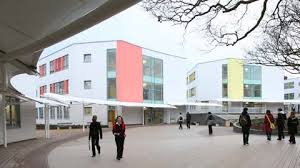 